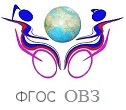 ФГОС НОО ОВЗВ настоящее время в отечественном образовательном пространстве в рамках изменяющегося законодательства, вступления в силу закона “Об образовании в Российской Федерации” № 273-ФЗ от 29.12.2012 г. осуществляется масштабная реализация инновационных подходов к обучению и воспитанию детей с особыми образовательными потребностями. Федеральный закон РФ “Об образовании в Российской Федерации” гарантирует право на образование для всех воспитанников и обучающихся, включая детей с ограниченными возможностями здоровья (ОВЗ). С 1 сентября 2016 года вступает в силу Федеральный государственный образовательный стандарт для детей с ОВЗ и умственной отсталостью.Под обучающимися  и воспитанниками с ОВЗ понимаются “физические лица, имеющие недостатки в физическом и (или) психологическом развитии, подтверждённые психолого-медико-педагогической комиссией и препятствующие получению образования без создания специальных условий” (ст.2, ФЗ “Об образовании в РФ”). Создание специальных условий для обучения детей с ОВЗ подразумевает использование специальных образовательных программ, методов обучения и воспитания, специальных учебных пособий и дидактических материалов.Инклюзивное образование предоставляет возможность каждому ребёнку реализовать свои потребности в развитии и равные права в получении адекватного своему уровню развития образования независимо от социального положения, национальной или конфессиональной принадлежности, физических и умственных способностей.Федеральный государственный образовательный стандарт - совокупность обязательных требований к образованию определенного уровня. Официальная информация на сайте внедрения проекта - http://fgos-ovz.herzen.spb.ru/НОРМАТИВНО-ПРАВОВОЕ ОБЕСПЕЧЕНИЕ ВВЕДЕНИЯ ФГОС ОВЗФедеральный уровеньФедеральный закон от 29.12.2012 №273-ФЗ “Об образовании в Российской Федераци” (ст. 79)Приказ Минобрнауки РФ от 19.12.2014 № 1598 “Об утверждении федерального государственного образовательного стандарта начального общего образования обучающихся с ограниченными возможностями здоровья”Приказ Минобрнауки РФ от 19.12.2014 № 1599 “Об утверждении федерального государственного образовательного стандарта образования обучающихся с умственной отсталостью (интеллектуальными нарушениями)”Письмо Минобрнауки России от 16.01.2015 г ВК-333/07 “Об организации работы по  введению ФГОС обучающихся с  ОВЗ”Санитарно-эпидемиологические требования к условиями организации обучения и воспитания в организациях, осуществляющих деятельность по адаптированным основным общеобразовательным программам для обучающихся с ограниченнымвозможностями здоровьяи возможностями здоровья (СанПиН 2.4.2.3256-15)Региональный уровеньПриказ № 194 от 17.03.2015 г. Об утверждении Плана мероприятий по обеспечению введения федерального государственного образовательного стандарта начального общего образования обучающихся с ограниченными возможностями здоровья и федерального государственного образовательного стандарта образования обучающихся с умственной отсталостью (интеллектуальными нарушениями) в Кабардино-Балкарской РеспубликеПриказ №122 от 20.04.2015 Об утверждении плана мероприятий по обеспечению введения федерального образовательного стандарта начального общего образования обучающихся с ограниченными возможностями здоровья и федерального государственного образовательного стандарта образования обучающихся с умственной отсталостью (интеллектуальными нарушениями) в г.о.НальчикМуниципальный уровеньПриказ №120 от 10.05.2016г. О подготовке к введению ФГОС ОВЗ и ФГОС УО в образовательной организацииОбеспечение введения ФГОС НОО ОВЗ – Анкета для руководителя                 ДОСТУПНАЯ СРЕДА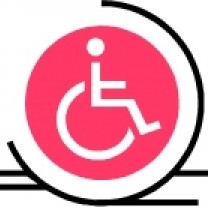 – образовательная среда, обеспечивающая доступность качественного образования для детей с ограниченными возможностями здоровья и детей-инвалидов, с учетом особенностей их психофизического развития и состояния здоровья. Российское законодательство – прежде всего, Закон Российской Федерации “Об образовании” и Федеральный закон “О социальной защите инвалидов в Российской Федерации” – предусматривает гарантии равных прав на образование для обучающихся с ограниченными возможностями здоровья и инвалидов. Основная задача деятельности в этом направлении это создание системы образования для инвалидов, с тем, чтобы дети могли обучаться среди сверстников в обычных общеобразовательных учреждениях, и с раннего возраста не чувствовали себя изолированными от общества.